Parents for Future Germany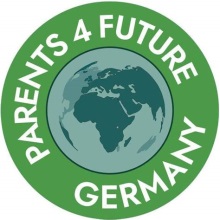 mobi@parentsforfuture.dehttp://parentsforfuture.de/de/27.10.2019Öffentlicher Nahverkehr am globalen Klimaaktionstag	Sehr geehrte xxxx,				Am Freitag, den 29. November 2019 findet der Global Day of Climate Action im Vorfeld der UN-Klimakonferenz statt. Zuletzt waren allein in Deutschland am 20. September 1,4 Millionen Menschen für Klimaschutz auf der Straße.In Deutschland wird unter dem Motto „Jetzt erst recht“ und dem Hashtag #NeustartKlima vor allem gegen das vollkommen unzureichende Maßnahmenpaket der deutschen Bundesregierung gegen die Klimakrise protestiert.Parents For Future Germany schließen sich damit der wissenschaftlichen Beurteilung des sogenannten Klimapakets u.a. durch das Potsdamer Institut für Klimafolgenforschung an und fordern die Bundesregierung auf, in den kommenden Monaten ein wirksames Maßnahmenpaket zur Erreichung der Pariser Klimaziele auszuarbeiten.Dem öffentlichen Personen- und Schienengüterverkehr kommt beim Klimaschutz eine zentrale Rolle zu! Nutzen Sie die Chance, im Rahmen des globalen Klimaaktionstags auf das Mobilitätskonzept der Zukunft aufmerksam zu machen. Geben Sie Ihren Mitarbeitern wo immer möglich die Gelegenheit, sich aktiv am globalen Klimaaktionstag zu beteiligen. Zeigen Sie sich solidarisch mit der weltweiten Klimaschutzbewegung, die unter Anderem deutlich mehr und besser ausgestattete öffentliche Verkehrsmittel fordert. Und prüfen Sie bitte, inwieweit eine kostenlose Beförderung für alle Menschen am 29.11. – alternativ für alle Menschen unter achtzehn – realisierbar sein kann.Wir freuen uns über Ihr Engagement im Klimaschutz und auf Ihre Mitwirkung am 29.11.!Mit freundlichen GrüßenParents for Future Germany